Szent István Egyetem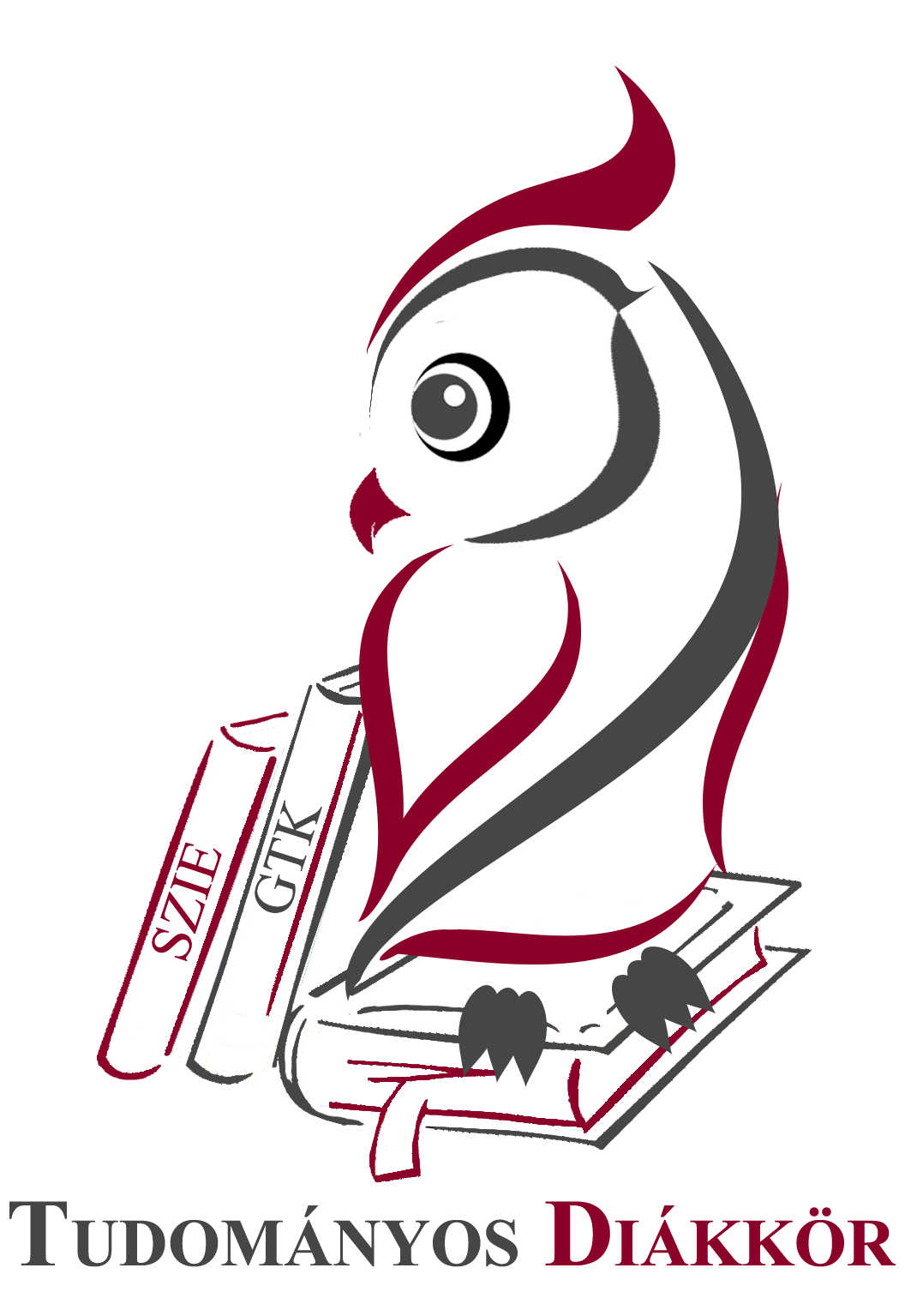 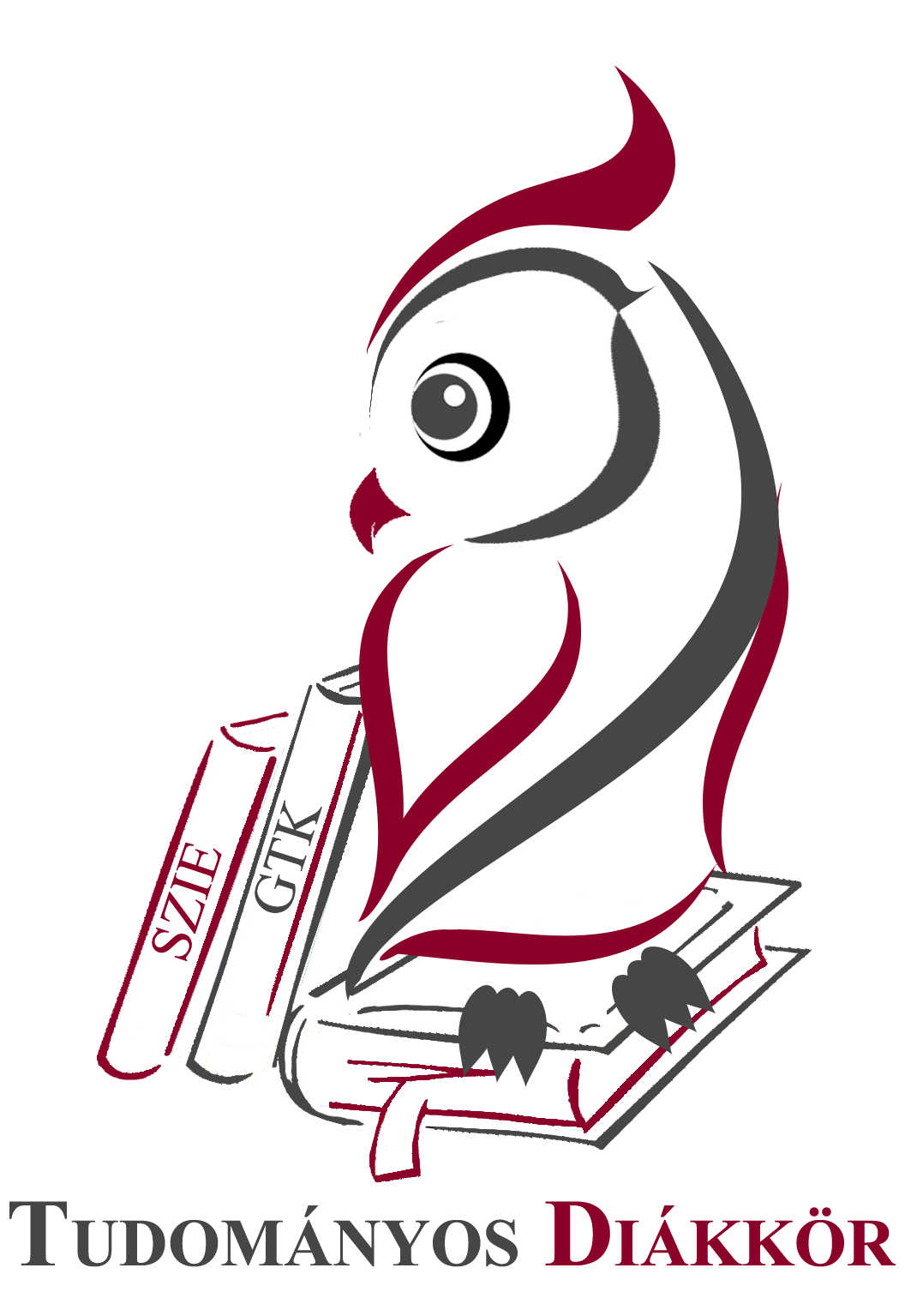 Gazdaság- és Társadalomtudományi KarTudományos Diákköri KonferenciaSZAKMAI BÍRÁLATI LAP2017. november 22.Pályamunka készítő neve:Pályamunka címe:Kutatás, forrás 										(max. 10 pont)Külföldi és hazai irodalomra és kutatásra is támaszkodik 					(max. 10 pont)Hazai irodalomra és kutatásra támaszkodik 							(max.   9 pont)Többségében irodalomból mechanikusan átvett anyag 					(max.   6 pont)Szöveges értékelés:Egy tudományos tanulmánytól általánosan elvárható formai és esztétikai paramétereknek való megfelelés.                                                                                                          (max. 5 pont)Az általánosan elvárható formai és esztétikai paramétereknek teljes mértékben megfelel. (max. 5 pont)Formai és esztétikai hibák előfordulnak, de nem jelentősek. (max. 3 pont)Jelentős formai és esztétikai hibák. (0 pont)Adott pontszám: ________ pontSzerkesztés, stílus 										(max. 10 pont)Jól szerkesztett munka, gördülékeny, szakszerű stílus, nyelvileg helyes			(max. 10 pont)Akadozó, szerkezeti és stílusbeli egyenetlenségek, nyelvi hibák 				(max.   6 pont)Szöveges értékelés:Adott pontszám: _______   pontA dolgozat tartalmi és módszertani értékelése 						(max. 15 pont)Kiváló elemzés, önálló feltáró tevékenység, színvonalas következtetés				(max. 15 pont)Leíró munka, de széles anyagismeret, kevés elemzés, alapvetően helyes következtetés 		(max. 12 pont)Leíró munka, hiányos anyagismeret, kevés elemzés, alapvetően helyes következtetés 		(max.   9 pont)Leíró munka elemzés nélkül, nincs vagy téves következtetés 					(max.   5 pont)Szöveges értékelés:Adott pontszám: _______  pontÖsszpontszám: 					(lehetséges max. pont: 40 pont)		                   pontÁtfogó szöveges értékelés:A Tudományos Diákköri Konferencián megválaszolandó kérdés(ek) (a hallgató a konferenciát megelőzően nem ismerheti a kapott pontszámot és a kérdéseket!):Dátum: 2017. november ……      bíráló neve, munkahelye, beosztása (olvashatóan)			       bíráló aláírása	A bírálati lap sorai szabadon bővíthetőek!A bírálati lapot 2 pld-ban kérjük elkészíteni. A bírálati lap letölthető a GTK honlapján a Tudomány/Tudományos Diákkör/Kari TDK felhívás 2017/18. menüpont (http://www.gtk.szie.hu/tudomany/tudomanyos-diakkor/201718-tanev/godollo-es-bkh-ktdk) csatolmányai között.